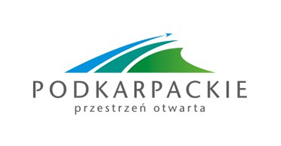 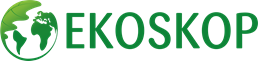 Regulamin konkursu dla szkół ponadpodstawowych na edukacyjny film instruktażowy „Dajmy odpadom drugie życie”.§ 1Postanowienia ogólneNiniejszy konkurs (zwany dalej „Konkursem”) skierowany jest do szkół 
ponadpodstawowych z terenu województwa podkarpackiego. Konkurs organizowany jest na zasadach określonych niniejszym regulaminem (zwanym dalej „Regulaminem”). Konkurs organizowany jest przez Województwo Podkarpackie, adres al. Łukasza 
Cieplińskiego 4, 35-010 Rzeszów (zwane dalej „Organizatorem”). Organizator jest fundatorem nagród, o których mowa w § 5 niniejszego Regulaminu.Konkurs, na zlecenie Organizatora, obsługuje Stowarzyszenie EKOSKOP, 
35-233 Rzeszów ul. Lubelska 28/4 lok.1, (zwane dalej „Wykonawcą”).Konkurs realizowany jest w ramach wojewódzkiej kampanii edukacyjno-informacyjnej – Akcji Sprzątanie Świata 2023. Celem  Konkursu jest zwrócenie uwagi bezpośrednich  uczestników, ich środowisk szkolnych i rodzinnych na problem jakim jest zagospodarowanie 
odpadów. Sprzątajmy Świat, ucząc się jednocześnie jak odpadom dać drugie 
życie wykorzystując je jako materiał do wytworzenia domowymi sposobami 
nowych, oryginalnych i pożytecznych rzeczy, w dodatku bez wydawania pieniędzy. Przedmiotem Konkursu jest przygotowanie przez zespół uczniów szkoły instruktażowego filmu, który ukaże jak z domowych odpadów można, przy niewielkim nakładzie pomysłowości i pracy, zrobić rzeczy przydatne (dla przykładu: doniczki na kwiaty, skarbonki, karmniki dla ptaków, domki dla jeży, biżuterię, grę 
planszową, szachy, zabawki, meble). Film powinien zostać nagrany za pomocą telefonu komórkowego lub kamery 
filmowej i nie może trwać dłużej niż 4 minut.§ 2Uczestnicy KonkursuUczestnikiem Konkursu jest podkarpacka szkoła ponadpodstawowa, reprezentowana przez uczniów tworzących szkolny zespół filmowy pod opieką nauczyciela.Uczniowie, którzy nie ukończyli 18-roku życia mogą wziąć udział w Konkursie 
za zgodą prawnych opiekunów – wypełniając załącznik nr 1 do Regulaminu. Uczestnicy pełnoletni wypełniają formularz stanowiący załącznik nr 2 do Regulaminu.§ 3Założenia, zasady i przebieg KonkursuW celu wzięcia udziału w Konkursie, szkolny zespół filmowy nakręca edukacyjny film instruktażowy, który w przystępny i ciekawy sposób pokaże widzowi  „jak dać odpadom drugie życie”. Film powinien pokazać „krok po kroku” jak 
z niepotrzebnych odpadów powstają pożyteczne rzeczy. Oczekuje się, że autorami filmu: reżyserami, scenarzystami, aktorami i statystami, operatorami urządzeń nagrywających, montażystami, itd. będą uczniowie szkoły tworzący konkursowy szkolny zespół filmowy. Regulamin dopuszcza pomoc dorosłych. Film powinien wyjaśniać:dlaczego wykorzystujemy odpady;co z nich chcemy zrobić;jakie kolejne etapy pracy musimy zaplanować;jakich używamy narzędzi i na co należy zwrócić szczególną uwagę;jak pracować bezpiecznie;jakie czynności wykonujemy po kolei;jaki jest finałowy efekt pracy.Film w całości ma być dziełem autorskim i oryginalnym. Na początku filmu 
powinno znaleźć się sformułowanie o treści: Konkurs Województwa Podkarpackiego „Dajmy odpadom drugie życie”. Jedna szkoła może zgłosić do Konkursu jeden film. Szkoła zgłaszająca film zobowiązana jest do samodzielnego zamieszczenia filmu w serwisie YouTube (lub innym serwisie streamingowym) z linkami na swoich stronach w mediach społecznościowych, celem umożliwienia Komisji Konkursowej nieodpłatnego odtworzenie filmu dowolną ilość razy. Po zamieszczeniu materiału w serwisie YouTube (lub innym serwisie 
streamingowym) szkolny opiekun Konkursu (w imieniu szkoły) prześle 
na adresy e-mailowe Wykonawcy i Organizatora, tj.:mirekruszala@gmail.com oraz a.lewandowska@podkarpackie.pl, następującą wiadomość:„W imieniu ………….…………………….… (pełna nazwa szkoły) zgłaszamdo Konkursu Województwa Podkarpackiego na edukacyjny film instruktażowy„Dajmy odpadom drugie życie”, dzieło filmowe wykonane przez zespół uczniównaszej szkoły. Film dostępny jest pod linkiem …………………………...Imię i Nazwisko opiekuna, telefon.(W miejscach wykropkowanych należy wpisać link do materiału filmowego zamieszczonego na serwisie streamingowym oraz dane opiekuna do kontaktu).Ostateczny termin przesyłania zgłoszeń z linkami do filmów upływa w dniu 
15 listopada 2023 r. Szkoły, których filmy zostaną nagrodzone lub wyróżnione, będą miały 
obowiązek (po powiadomieniu e-mailowym lub telefonicznym ze strony 
Wykonawcy) wysłać w formie skanu niezbędne oświadczenia (zał. 1 lub zał. 2) o zgodzie na przetwarzanie danych osobowych członków szkolnej ekipy 
filmowej na potrzeby Konkursu, dot. RODO (formularz stanowiący załącznik nr 3 do Regulaminu) oraz o przekazaniu praw autorskich do filmu (jako utworu - formularz stanowiący załącznik nr 4 do Regulaminu na rzecz Organizatora 
i Wykonawcy). Oryginały oświadczeń przedstawiciel szkoły (opiekun 
Konkursu) przekaże w dniu odbioru nagród. Niedostarczenie ww. oświadczeń spowoduje dyskwalifikacje w Konkursie.§ 4Kryteria i sposób wyboru laureatówO wyłonieniu laureatów Konkursu decyduje Komisja Konkursowa powołana przez Organizatora.W skład Komisji konkursowej wchodzi:trzech przedstawicieli Departamentu Ochrony Środowiska Urzędu 
Marszałkowskiego Województwa Podkarpackiego w Rzeszowietrzech  przedstawicieli Stowarzyszenia „EKOSKOP” w RzeszowieSpośród udostępnionych filmów Komisja Konkursowa wybierze laureatów: pierwsze, drugie i trzecie miejsce oraz filmy wyróżnione. Komisja Konkursowa oceni czy film:jest zgodny z warunkami konkursu; przekonuje, że domowym odpadom można (i warto) nadać nowe 
życie;jest instruktażem jak „coś pożytecznego” wykonać z odpadów;jest ciekawy i oryginalny. Decyzje Komisji Konkursowej są ostateczne. Osobami uprawnionymi do kontaktów po stronie Wykonawcy: koordynator Mirosław Ruszała, e-mail: mirekruszala@gmail.com; tel. 668 356773, po stronie Organizatora: główny specjalista Agnieszka Lewandowska, e-mail: a.lewandowska@podkarpakcie.pl, tel. (17) 743 31 28.Rozstrzygnięcie Konkursu, ogłoszenie wyników i wręczenie nagród 
odbędzie się w budynku Urzędu Marszałkowskiego Województwa Podkarpackiego w Rzeszowie w dniu 15 grudnia 2023 r. w sali 112 (I piętro) 
przy ulicy Lubelskiej 4. Mile widziane będzie gdy podczas finału stworzone przez uczniów z odpadów „pożyteczne rzeczy”, zostaną zaprezentowane 
i ewentualne pozostawione do ich późniejszej wystawy.§ 5Nagrody, zasady odbioruFundatorem nagród dla szkół zwycięzców konkursu (laureatów i wyróżnionych) jest Organizator. Pula nagród wynosi 10 000,00 zł. W Konkursie zostaną przyznane nagrody w formie bonów upominkowych 
w sieci sklepów dużej galerii handlowej, nagroda główna – wartości 4 000,00 zł brutto,drugie miejsce – wartości 3 000,00 zł brutto, trzecie miejsce – wartości 2 000,00 zł, 2 wyróżnienia wartości po 500,00 zł.Na uroczystość ogłoszenia wyników zaproszeni będą wyłącznie przedstawiciele szkół laureatów – delegacje maksymalnie 4 uczniów wraz z opiekunem, 
które zostaną poinformowane o wynikach telefonicznie lub e-mailowo.§ 6Autorskie prawa majątkoweOrganizator i Wykonawca zastrzegają sobie, że przechodzą na ich własność nagrodzone filmy, a także nabywają do nich autorskie prawa majątkowe.Zgłoszenie filmu do Konkursu oznacza jednocześnie, że szkoła zgłaszająca film oświadcza, iż grupa uczniów jest autorem filmu oraz że film nie narusza praw własności intelektualnej osób trzecich, w tym osobistych i majątkowych praw autorskich. Zgłaszający film jest odpowiedzialny wobec Organizatora 
i Wykonawcy za wszelkie wady prawne pracy i za ewentualne roszczenia osób trzecich, wynikające z naruszenia praw własności intelektualnej. 
Zgłaszający film zobowiązuje się do pokrycia wszelkich roszczeń, których 
będą dochodziły osoby trzecie w stosunku do Organizatora i Wykonawcy, zwalniając Organizatora i Wykonawcę od wszelkich zobowiązań jakie powstaną z tego tytułu. Zgłoszenie filmu do Konkursu oznacza, że zgłaszający, którego film zostanie nagrodzony oświadcza, że przenosi nieodpłatnie na Wykonawcę i Organizatora własność zgłoszonego filmu oraz przenosi nieodpłatnie na Wykonawcę 
i Organizatora autorskie prawa majątkowe do filmu, który został nagrodzony na wszystkich polach eksploatacji w tym m.in.: utrwalanie i zwielokrotnianie dowolną techniką, wprowadzanie do pamięci komputera, Internetu i innych systemów komputerowych, rozpowszechniania poprzez publiczne wyświetlanie, udostępnianie, prezentowanie w mediach, wykorzystywanie do promocji oraz wykonywanie zależnych praw autorskich.  Przeniesienie własności filmu oraz autorskich praw majątkowych, następuje 
z dniem przyznania przez Organizatora nagrody. § 7Dane osoboweAdministratorem danych osobowych Uczestników jest Organizator i Wykonawca. Dane osobowe Uczestników będą przetwarzane przez podmiot, 
o którym mowa w § 1 ust. 4 oraz Województwo Podkarpackie w celu realizacji Konkursu, ogłoszenia wyników Konkursu i dla celów korzystania z autorskich praw majątkowych. Podanie przez uczestników Konkursu (realizatorów filmu) danych osobowych, o których mowa powyżej jest dobrowolne, jednak ich niepodanie lub podanie danych nieprawdziwych, bądź nieaktualnych, uniemożliwia wzięcie udziału 
w konkursie i otrzymania przez szkołę jednej z nagród. Uczestnik w każdej chwili ma prawo dostępu do swoich danych osobowych 
i żądania ich poprawienia, zmiany lub usunięcia kierując żądania do Organizatora i Wykonawcy.§ 8ReklamacjeReklamacje dotyczące przebiegu Konkursu powinny być zgłaszane pisemnie 
na adres: Departament Ochrony Środowiska, Urząd Marszałkowski Województwa Podkarpackiego w Rzeszowie, ul. Lubelska 4, 35-233 Rzeszów, 
w terminie do dnia 20 grudnia 2023 roku.Pisemna reklamacja powinna zawierać dane zgłaszającego reklamację, 
jak również opis i wskazanie przyczyny reklamacji wraz z rzeczowym uzasadnieniem.Reklamacje rozpatrywane będą przez Organizatora w terminie 7 dni od dnia ich otrzymania przez powołaną w tym celu przez Organizatora Komisję. Decyzja Organizatora w przedmiocie reklamacji jest wiążąca i ostateczna. § 9Postanowienia końcoweBiorąc udział w Konkursie, szkoła akceptuje Regulamin oraz zobowiązuje się do przestrzegania określonych w nim zasad. Wykonawca nie ponosi odpowiedzialności za brak możliwości odtworzenia zgłoszonego do konkursu filmu na skutek błędów we wskazanym linku dostępu czy awarii platformy streamingowej.Koszty realizacji filmu oraz przejazdu do miejsca odebrania nagrody ponosi wyłącznie szkoła-uczestnik Konkursu. W uzasadnionych przypadkach Organizator i Wykonawca zastrzegają sobie prawo zmian w Regulaminie oraz unieważnienia Konkursu w każdym czasie, aż do dnia ogłoszenia wyników Konkursu.W kwestiach nieuregulowanych niniejszym Regulaminem zastosowanie znajdą właściwe przepisy prawa polskiego. Regulamin podlega ogłoszeniu poprzez jego publikację na stronie internetowej: www.podkarpackie.pl w zakładce srodowisko. Regulamin wchodzi 
w życie z dniem jego ogłoszenia na w/w stronie.